ЗАКОНХАНТЫ-МАНСИЙСКОГО АВТОНОМНОГО ОКРУГА - ЮГРЫО РЫБОЛОВСТВЕ И СОХРАНЕНИИ ВОДНЫХ БИОЛОГИЧЕСКИХ РЕСУРСОВНА ТЕРРИТОРИИ ХАНТЫ-МАНСИЙСКОГО АВТОНОМНОГО ОКРУГА - ЮГРЫПринят Думой Ханты-Мансийскогоавтономного округа - Югры 15 февраля 2007 годаСтатья 1. Предмет регулирования ЗаконаНастоящий Закон в пределах, установленных федеральным законодательством, регулирует отношения, возникающие в области рыболовства, рационального использования, охраны водных биоресурсов и сохранения среды их обитания на территории Ханты-Мансийского автономного округа - Югры (далее также - автономный округ).Статья 2. Основные понятияОсновные понятия, используемые в настоящем Законе, применяются в том же значении, что и в федеральном законодательстве о рыболовстве и сохранении водных биологических ресурсов, животном мире, коренных малочисленных народах Севера, водном законодательстве.(в ред. Закона ХМАО - Югры от 11.04.2008 N 32-оз)Статья 3. Правовое регулирование отношений, возникающих в области рыболовства и сохранения водных биологических ресурсов на территории автономного округаПравовое регулирование отношений, возникающих в области рыболовства и сохранения водных биологических ресурсов на территории Ханты-Мансийского автономного округа - Югры, осуществляется в соответствии с федеральным законодательством, настоящим Законом и принимаемыми в соответствии с ним иными нормативными правовыми актами автономного округа.Статья 4. Права на водные биологические ресурсы1. Водные биологические ресурсы на территории Ханты-Мансийского автономного округа - Югры в соответствии с федеральными законами находятся в федеральной собственности, за исключением водных биологических ресурсов, обитающих в прудах, обводненных карьерах, находящихся в собственности автономного округа, муниципальной и частной собственности.2. В соответствии с федеральным законодательством водные биологические ресурсы, обитающие в прудах, обводненных карьерах, принадлежащих автономному округу, находятся в собственности автономного округа.3. Право на добычу (вылов) водных биологических ресурсов возникает по основаниям, предусмотренным Федеральным законом.(в ред. Закона ХМАО - Югры от 07.09.2016 N 65-оз)Право на добычу (вылов) водных биологических ресурсов прекращается в случаях, предусмотренных федеральными законами.(в ред. Закона ХМАО - Югры от 07.09.2016 N 65-оз)(п. 3 в ред. Закона ХМАО - Югры от 11.04.2008 N 32-оз)Статья 5. Утратила силу. - Закон ХМАО - Югры от 07.09.2016 N 65-оз.Статья 6. Рыболовный участок(в ред. Закона ХМАО - Югры от 23.02.2018 N 7-оз)1. Рыболовный участок в соответствии с федеральным законодательством представляет собой водный объект или его часть.2. Рыболовный участок выделяется для осуществления промышленного рыболовства, рыболовства в целях обеспечения ведения традиционного образа жизни и осуществления традиционной хозяйственной деятельности коренных малочисленных народов Севера, Сибири и Дальнего Востока Российской Федерации, а также для организации любительского рыболовства.(в ред. Закона ХМАО - Югры от 30.05.2019 N 35-оз)3. Перечень рыболовных участков, выделенных во внутренних водных объектах в границах автономного округа, утверждается исполнительным органом автономного округа, осуществляющим функции по реализации единой политики и нормативному правовому регулированию в сфере агропромышленного комплекса (далее - уполномоченный орган), по согласованию с федеральным органом исполнительной власти в области рыболовства.(в ред. Закона ХМАО - Югры от 29.09.2022 N 104-оз)Статья 7. Полномочия Думы Ханты-Мансийского автономного округа - Югры в области рыболовства и сохранения водных биологических ресурсовК полномочиям Думы Ханты-Мансийского автономного округа - Югры в области рыболовства и сохранения водных биологических ресурсов относятся:1) принятие законов, регулирующих отношения в области рыболовства и сохранения водных биологических ресурсов в соответствии с федеральным законодательством, а также контроль за их исполнением;(в ред. Закона ХМАО - Югры от 11.04.2008 N 32-оз)2) - 3) утратили силу. - Закон ХМАО - Югры от 11.04.2008 N 32-оз;4) иные полномочия, определяемые федеральным законодательством и законодательством автономного округа.Статья 8. Полномочия Правительства Ханты-Мансийского автономного округа - Югры в области рыболовства и сохранения водных биологических ресурсов1. К полномочиям Правительства Ханты-Мансийского автономного округа - Югры в области рыболовства и сохранения водных биологических ресурсов относятся:1) разработка, утверждение и реализация государственных программ автономного округа в области рыболовства и сохранения водных биологических ресурсов;(в ред. Законов ХМАО - Югры от 12.10.2009 N 145-оз, от 30.09.2013 N 69-оз)2) утратил силу. - Закон ХМАО - Югры от 11.04.2008 N 32-оз;3) участие в выполнении международных договоров Российской Федерации в области рыболовства и сохранения водных биологических ресурсов в порядке, установленном федеральным законодательством;4) утратил силу с 1 апреля 2018 года. - Закон ХМАО - Югры от 23.02.2018 N 7-оз;5) предоставление в пользование водных биологических ресурсов в пределах полномочий, определенных федеральным законодательством;(в ред. Законов ХМАО - Югры от 11.04.2008 N 32-оз, от 28.09.2012 N 93-оз, от 07.09.2016 N 65-оз)6) утратил силу с 1 января 2019 года. - Закон ХМАО - Югры от 23.02.2018 N 7-оз;7) утратил силу. - Закон ХМАО - Югры от 11.04.2008 N 32-оз;8) участие в осуществлении государственного управления в области рыболовства и сохранения водных биологических ресурсов;8.1) установление особенностей любительского рыболовства, в том числе ограничений любительского рыболовства, не урегулированных правилами любительского рыболовства, по согласованию с уполномоченным федеральным органом исполнительной власти, осуществляющим функции по выработке и реализации государственной политики и нормативному правовому регулированию в сфере рыболовства, в случаях, определенных Правительством Российской Федерации;(пп. 8.1 введен Законом ХМАО - Югры от 30.10.2020 N 94-оз)9) утратил силу. - Закон ХМАО - Югры от 28.09.2012 N 93-оз;10) утратил силу. - Закон ХМАО - Югры от 11.04.2008 N 32-оз;11) утратил силу с 1 апреля 2018 года. - Закон ХМАО - Югры от 23.02.2018 N 7-оз;12) формирование территориального рыбохозяйственного совета, утверждение его состава и порядка деятельности;12.1) выполнение рыбохозяйственных мероприятий в пределах своих полномочий, в том числе осуществление закупок товаров, работ, услуг в целях выполнения рыбохозяйственных мероприятий для обеспечения государственных нужд;(пп. 12.1 введен Законом ХМАО - Югры от 02.03.2009 N 9-оз; в ред. Закона ХМАО - Югры от 20.02.2014 N 13-оз)13) в пределах полномочий органа государственной власти субъекта Российской Федерации, установленных федеральным законодательством, принятие решений о проведении конкурсов на право заключения договоров пользования рыболовными участками для осуществления промышленного рыболовства, рыболовства в целях обеспечения ведения традиционного образа жизни и осуществления традиционной хозяйственной деятельности коренных малочисленных народов Севера, организации любительского рыболовства, организация и проведение данных конкурсов, подготовка и заключение договоров, право на заключение которых приобретается по результатам конкурсов;(в ред. Законов ХМАО - Югры от 06.06.2008 N 47-оз, от 28.09.2012 N 93-оз, от 30.09.2013 N 69-оз, от 23.02.2018 N 7-оз, от 30.05.2019 N 35-оз)13.1) формирование предложений по распределению общих допустимых уловов водных биологических ресурсов на предстоящий календарный год для федерального органа исполнительной власти в области рыболовства;(пп. 13.1 введен Законом ХМАО - Югры от 28.09.2012 N 93-оз)13.2) утверждение формы и порядка заполнения заявок о предоставлении водных биологических ресурсов в пользование для осуществления рыболовства в целях обеспечения ведения традиционного образа жизни и осуществления традиционной хозяйственной деятельности коренных малочисленных народов Севера (и их общин) в пресноводных водных объектах на территории Ханты-Мансийского автономного округа - Югры, срока и порядка рассмотрения данных заявок;(пп. 13.2 введен Законом ХМАО - Югры от 28.09.2012 N 93-оз; в ред. Закона ХМАО - Югры от 07.09.2016 N 65-оз)13.3) представление в федеральный орган исполнительной власти в области рыболовства документированной информации для внесения ее в государственный рыбохозяйственный реестр;(пп. 13.3 введен Законом ХМАО - Югры от 28.09.2012 N 93-оз)14) иные полномочия, определяемые в соответствии с федеральным законодательством и законодательством автономного округа.(пп. 14 введен Законом ХМАО - Югры от 06.06.2008 N 47-оз)2. Правительство Ханты-Мансийского автономного округа - Югры вправе возлагать осуществление отдельных полномочий в области рыболовства и сохранения водных биологических ресурсов на исполнительные органы автономного округа, если иное не предусмотрено законодательством.(в ред. Законов ХМАО - Югры от 11.04.2008 N 32-оз, от 29.09.2022 N 104-оз)Статья 9. Территориальный рыбохозяйственный советВ целях подготовки предложений по координации рыболовства и иной рыбохозяйственной деятельности в Ханты-Мансийском автономном округе - Югре, рассмотрения вопросов рационального использования, воспроизводства и охраны водных биологических ресурсов, рыбохозяйственных научных исследований, реализации программ автономного округа в области рыболовства, рационального использования и охраны водных биологических ресурсов Правительством автономного округа формируется территориальный рыбохозяйственный совет.Статья 10. Виды рыболовстваНа территории Ханты-Мансийского автономного округа - Югры могут осуществляться следующие виды рыболовства, установленные федеральным законодательством:1) промышленное рыболовство;2) рыболовство в научно-исследовательских и контрольных целях;3) рыболовство в учебных и культурно-просветительских целях;4) рыболовство в целях аквакультуры (рыбоводства);(в ред. Законов ХМАО - Югры от 28.09.2012 N 93-оз, от 30.09.2013 N 69-оз)5) любительское рыболовство;(в ред. Закона ХМАО - Югры от 30.05.2019 N 35-оз)6) рыболовство в целях обеспечения ведения традиционного образа жизни и осуществления традиционной хозяйственной деятельности коренных малочисленных народов Севера.(в ред. Закона ХМАО - Югры от 28.09.2012 N 93-оз)Водные биологические ресурсы в соответствии с Федеральным законом могут использоваться для одного или нескольких видов рыболовства, если иное не установлено федеральными законами.(абзац введен Законом ХМАО - Югры от 11.04.2008 N 32-оз)Статья 11. Распределение квот добычи (вылова) водных биологических ресурсов между лицами, у которых возникает право на добычу (вылов) водных биологических ресурсов(в ред. Закона ХМАО - Югры от 23.02.2018 N 7-оз)Квоты добычи (вылова) водных биологических ресурсов для осуществления промышленного рыболовства, рыболовства в целях обеспечения ведения традиционного образа жизни и осуществления традиционной хозяйственной деятельности коренных малочисленных народов Севера, Сибири и Дальнего Востока Российской Федерации, а также для организации любительского рыболовства распределяются уполномоченным органом в порядке, установленном Правительством Российской Федерации.(в ред. Закона ХМАО - Югры от 30.05.2019 N 35-оз)Статья 12. Меры государственной поддержки рыболовства и сохранения водных биологических ресурсов на территории автономного округа1. Органы государственной власти Ханты-Мансийского автономного округа - Югры могут осуществлять государственную поддержку рыболовства и сохранения водных биологических ресурсов путем реализации мер, направленных на:1) рациональное использование, охрану водных биологических ресурсов и сохранение среды их обитания;2) повышение рентабельности рыболовства, обеспеченности рыбопродукцией населения автономного округа;3) предоставление налоговых льгот и других мер экономического стимулирования рыбохозяйственной деятельности, а также деятельности по обеспечению охраны, воспроизводства водных биологических ресурсов и улучшению среды их обитания;4) обеспечение дополнительной занятости населения автономного округа;5) иные меры государственной поддержки, предусмотренные действующим законодательством.2. Реализация мер государственной поддержки рыболовства и сохранения водных биологических ресурсов осуществляется Правительством автономного округа и уполномоченными им исполнительными органами автономного округа в рамках разработанных и утвержденных в установленном порядке программ автономного округа, а также в иных формах, установленных законодательством.(в ред. Закона ХМАО - Югры от 29.09.2022 N 104-оз)3. Представителям коренных малочисленных народов Севера и их объединениям за счет средств бюджета автономного округа могут предоставляться субсидии и бюджетные кредиты на приобретение оборудования в целях развития систем заготовки, хранения, переработки, транспортировки и сбыта продукции рыболовства. Порядок, размеры и условия предоставления субсидий и бюджетных кредитов устанавливаются в соответствии с федеральным законодательством и законодательством автономного округа.Статья 13. Порядок вступления в силу настоящего Закона1. Настоящий Закон вступает в силу по истечении десяти дней со дня его официального опубликования.2. Со дня вступления в силу настоящего Закона признать утратившими силу:1) Закон Ханты-Мансийского автономного округа от 3 мая 2000 года N 22-оз "Об использовании, воспроизводстве и охране рыбных ресурсов на территории Ханты-Мансийского автономного округа" (Собрание законодательства Ханты-Мансийского автономного округа, 2000, N 4 (ч. I), ст. 213);2) Закон Ханты-Мансийского автономного округа от 19 марта 2001 года N 17-оз "О внесении изменения в Закон Ханты-Мансийского автономного округа "Об использовании, воспроизводстве и охране рыбных ресурсов на территории Ханты-Мансийского автономного округа" (Собрание законодательства Ханты-Мансийского автономного округа, 2001, N 3, ст. 171);3) Закон Ханты-Мансийского автономного округа - Югры от 7 июня 2005 года N 44-оз "О внесении изменений в Закон Ханты-Мансийского автономного округа "Об использовании, воспроизводстве и охране рыбных ресурсов на территории Ханты-Мансийского автономного округа" (Собрание законодательства Ханты-Мансийского автономного округа - Югры, 2005, N 6, ст. 548);4) Закон Ханты-Мансийского автономного округа - Югры от 8 ноября 2005 года N 100-оз "О внесении изменений в Закон Ханты-Мансийского автономного округа - Югры "Об использовании, воспроизводстве и охране водных биоресурсов на территории Ханты-Мансийского автономного округа - Югры" (Собрание законодательства Ханты-Мансийского автономного округа - Югры, 2005, N 11, ст. 1285);5) Закон Ханты-Мансийского автономного округа - Югры от 18 апреля 2006 года N 37-оз "О внесении изменений в Закон Ханты-Мансийского автономного округа - Югры "Об использовании, воспроизводстве и охране водных биоресурсов на территории Ханты-Мансийского автономного округа - Югры" (Собрание законодательства Ханты-Мансийского автономного округа - Югры, 2006, N 4, ст. 255).ГубернаторХанты-Мансийскогоавтономного округа - ЮгрыА.В.ФИЛИПЕНКОг. Ханты-Мансийск26 февраля 2007 годаN 4-оз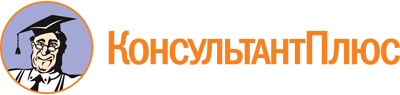 Закон ХМАО - Югры от 26.02.2007 N 4-оз
(ред. от 29.09.2022)
"О рыболовстве и сохранении водных биологических ресурсов на территории Ханты-Мансийского автономного округа - Югры"
(принят Думой Ханты-Мансийского автономного округа - Югры 15.02.2007)Документ предоставлен КонсультантПлюс

www.consultant.ru

Дата сохранения: 05.09.2023
 26 февраля 2007 годаN 4-озСписок изменяющих документов(в ред. Законов ХМАО - Югры от 18.04.2007 N 33-оз, от 11.04.2008 N 32-оз,от 06.06.2008 N 47-оз, от 02.03.2009 N 9-оз, от 12.10.2009 N 145-оз,от 28.09.2012 N 93-оз, от 30.09.2013 N 69-оз, от 20.02.2014 N 13-оз,от 07.09.2016 N 65-оз, от 23.02.2018 N 7-оз, от 30.05.2019 N 35-оз,от 30.10.2020 N 94-оз, от 29.09.2022 N 104-оз)